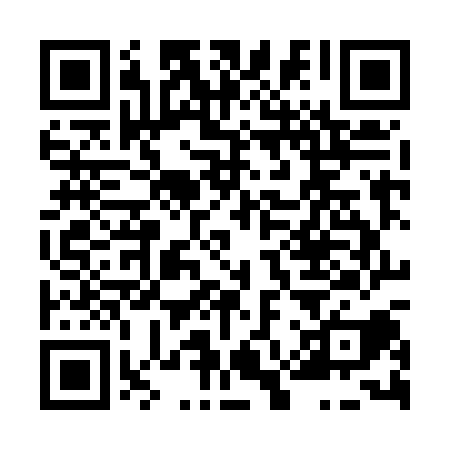 Ramadan times for Bolesiny, Czech RepublicMon 11 Mar 2024 - Wed 10 Apr 2024High Latitude Method: Angle Based RulePrayer Calculation Method: Muslim World LeagueAsar Calculation Method: HanafiPrayer times provided by https://www.salahtimes.comDateDayFajrSuhurSunriseDhuhrAsrIftarMaghribIsha11Mon4:414:416:2812:164:136:066:067:4612Tue4:394:396:2612:164:146:086:087:4813Wed4:374:376:2412:164:156:096:097:5014Thu4:344:346:2112:164:176:116:117:5115Fri4:324:326:1912:154:186:126:127:5316Sat4:304:306:1712:154:196:146:147:5517Sun4:284:286:1512:154:206:156:157:5718Mon4:254:256:1312:144:226:176:177:5819Tue4:234:236:1112:144:236:186:188:0020Wed4:204:206:0912:144:246:206:208:0221Thu4:184:186:0712:144:256:226:228:0422Fri4:164:166:0412:134:276:236:238:0523Sat4:134:136:0212:134:286:256:258:0724Sun4:114:116:0012:134:296:266:268:0925Mon4:084:085:5812:124:306:286:288:1126Tue4:064:065:5612:124:316:296:298:1327Wed4:034:035:5412:124:336:316:318:1528Thu4:014:015:5212:114:346:326:328:1629Fri3:583:585:4912:114:356:346:348:1830Sat3:563:565:4712:114:366:356:358:2031Sun4:534:536:451:115:377:377:379:221Mon4:514:516:431:105:387:387:389:242Tue4:484:486:411:105:397:407:409:263Wed4:454:456:391:105:407:427:429:284Thu4:434:436:371:095:417:437:439:305Fri4:404:406:351:095:437:457:459:326Sat4:384:386:321:095:447:467:469:347Sun4:354:356:301:095:457:487:489:368Mon4:324:326:281:085:467:497:499:389Tue4:304:306:261:085:477:517:519:4010Wed4:274:276:241:085:487:527:529:42